РЕПУБЛИКА СРБИЈАГРАД ПРОКУПЉЕ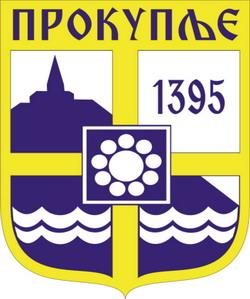 На основу члана 35, а у вези са чл. 10. став 1., 20. став 3. и 22. Закона о јавно-приватном партнерству и концесијама Републике Србије ("Службени гласник РС" бр. 88/2011, 15/2016 и 104/2016) ("Закон о концесијама"), Град Прокупље ("Град"), у својству концедента, објављује овај:ЈАВНИ ПОЗИВза учествовање у поступку доделеКОНЦЕСИЈЕ за финансирање, реконструкцију, изградњу, управљање и одржавање градског купалишта и тениских терена у Граду Прокупљу(,,Сл. гласник РС“ бр.11 од 14.02.2024. године)Град позива сва заинтересована домаћа и страна правна и физичка лица која испуњавају услове из овог јавног позива ("Јавни позив") да учествују у поступку доделе концесије за финансирање, реконструкцију, изградњу, управљање и одржавање градског купалишта и тениских терена у Граду Прокупљу ("Концесија").Контакт подаци ГрадаПодаци о КонцесијиПравни основЧлан 10, став 1. Закона о јавно-приватном партнерству и концесијама (Закон о ЈПП-у) дефинише да је концесија, у смислу овог закона, уговорно или институционално ЈПП са елементима концесије у коме је јавним уговором уређено комерцијално коришћење природног богатства, добра у општој употреби која су у јавној својини, односно добра у својини јавног тела или обављања делатности од општег интереса, које јавни партнер уступа приватном партнеру, на одређено време, под посебно прописаним условима, уз плаћање концесионе накнаде од стране приватног, односно јавног партнера, при чему приватни партнер сноси ризик везан за комерцијално коришћење предмета концесије.Члан 11, став 1. Закона о ЈПП-у предвиђа да се може дати концесија за (а) комерцијалну употребу средстава у својини јавног тела или (б) за обављање делатности од општег интереса, а посебно за конкретну листу активности наведених у овом члану, међу којима и у области спорта, као и у другим областима. Члан 20. став 3. Закона о ЈПП-у дефинише да ако реализација пројекта ЈПП подразумева давање концесије из члана 10. став 1. овог закона, поступак избора приватног партнера спроводи се у складу са одредбама Закона о ЈПП.Функционисање и обезбеђивање спортско-рекреативних садржаја, у складу са Законом о спорту представља општи интерес, који је у складу са чланом 20. став 1. тачка 4. Закона о локалној самоуправи, у надлежности града Прокупља. Локалне власти су одговорне да обезбеде да њихови грађани имају приступ спортско рекреативним садржајима на својој територији.С обзиром на то да унапређење спортске рекреације потпада под општи интерес у области спорта у складу са чланом 112. Закона о спорту („Службени гласник РС“, бр. 42/06, 119/07, 84/08, 71/09, 85/09, 24/10, 6/12, 37/12, 8/14, 92/15, 111/17 и 114/17 - испр., 13/18, 15/18 испр. и 68/19), а да је у складу са чланом 137. Закона о спорту предвиђено да се за потребе и интересе грађана за чије се остваривање обезбеђују средства у буџету обухвата подстицање и стварање услова за унапређење спортске рекреације, односно бављења грађана спортом, посебно деце, омладине, жена и особа са инвалидитетом, као и  изградња, одржавање и опремање спортских објеката на територији јединице локалне самоуправе, а посебно јавних спортских терена у стамбеним насељима или у њиховој близини и школских спортских објеката, укључујући набавку спортске опреме и реквизита, процењено је да се ти циљеви најефикасније могу реализовати у сарадњи са приватним сектором, без издвајања инвестиционих средстава из буџета града, као и преношењем ризика тражње и комерцијалног ризика на приватни сектор.Предмет Концесије/природа и обим концесионе делатностиПредмет концесије је финансирање, реконструкција, изградња, управљање и одржавање градског купалишта и тениских терена у Граду Прокупљу, са пратећим објектима уз плаћање концесионе накнаде, на локацији:КП бр. 3930 (део кат.парцеле), 3931, 3933, 3934, КО Прокупље-град, са предвиђеним паркингом на КП бр. 3921/1, 3921/2 и 3922 КО Прокупље град, у оквиру обухвата Плана генералне регулације Прокупље  („Службени лист општине Прокупље“, бр.3 од 26.  марта 2014. године). Планирани комплекс је потребно организовати на наведеним парцелама, укупне површине од око 1,9 хектара, између постојећих саобраћајница, пружног колосека, пролаза испод моста, заштитног појаса реке Топлице и изграђених спортских објеката тениских терена и хале. Предметни простор је потребно организовати у пет функционалних целина и то:купалишни комплекс са отвореним базенима за пливачекупалишни комплекс за отвореним базенима за непливаче и децу пратећи објекти - гардеробе и билетарница и угоститељски објекат спортско рекреативни и парковски садржај  паркинг простор Спортски центар ПрокупљеОдузимање поверених пословаКупалиште, односно отворени базен у Прокупљу, функционисао је у саставу Спортског центра Прокупље, чија ликвидација је започела у складу са Одлуком Скупштине града Прокупља из 2021. године (Одлука о укидању Установе „Спортски центар Прокупље“ Службени лист града Прокупља Број 26 од 23. јула 2021. године) а имовина, укључујући и комплекс отвореног базена се враћа граду Прокупљу, у јавну својину града.  Овом Одлуком укинута је установа „Спортски центар Прокупље“, због непостојања услова за обављање делатности, односно могућности да се делатност установе обавља на рационалнији и економичнији начин.Над установом „Спортски центар Прокупље“, ул. Ратка Павловића бр. 129, МБ: 104235099, ПИБ: 17652028, пословни рачун број: 840-1095664-78, покренут је поступак ликвидације, у складу са одредбама Закона.Место обављања Концесије 	Место обављања концесионе делатности обухваћене Концесијом налази се на 	територији града ПрокупљаВрста Концесије и Поступак доделе концесијеПоступак доделе концесије спроводи се на основу члана 20. став 3. у вези са чланом 10. став 1. и у складу са члановима 35. до 41. Закона о концесијама, као концесија за обављање делатности обезбеђивања и функционисање спортско-рекреативних садржаја као делатности од општег интереса, а чији је предмет финансирање, реконструкција, изградња, управљање и одржавање градског купалишта и тениских терена у Граду Прокупљу, са пратећим објектима. Концесија неће бити додељена у фазама. Поступак доделе концесије ће бити спроведен без претквалификације.Концесиона накнадаКонцесиона накнада плаћаће се од стране Концесионара Граду у складу са динамиком утврђеном уговором о концесији. Годишња минимална концесиона накнада износи 500.000,00 РСД. Концесиона накнада ("Концесиона накнада") исплаћује се годишње у периоду од прве до последње године концесионог периода, а која ће бити индексирана са индексом потрошачких цена, како је детаљније одређено у Одељку 4.2 Јавног позива ("Годишња концесиона накнада").Рок трајања КонцесијеРок трајања концесије је најмање 35, а највише 40 година, почев од ступања на снагу уговора о концесији, при чему ће рок концесије бити један од критеријума за одабир концесионара који ће се бодовати.  ("Рок трајања концесије").Учешће у Поступку доделе концесијеПреузимање Конкурсне документацијеСвако заинтересовано лице које испуњава услове прописане овим Одељком 3.1 и Одељком 3.2 може да учествује у Поступку доделе концесије и да преузме конкурсну документацију ("Конкурсна документација"). Група понуђача, односно конзорцијум може да учествује у Поступку доделе концесије, у складу са условима предвиђеним Конкурсном документацијом и Законом о концесијама.Накнада за преузимање Конкурсне документације се неће наплаћивати.Захтев за преузимање Конкурсне документације ("Захтев за Конкурсну документацију") треба доставити Граду најкасније 30 дана од дана објављивања јавног позива у Сл. гласнику РС, (,,Сл. гласник РС“ бр.11 од 14.02.2024. године) односно до 16.03.2024. године на адресу назначену у Одељку 1, препорученом поштом са повратницом или путем е-маил-а.Уз Захтев за Конкурсну документацију, свако заинтересовано лице мора да достави:уредно потписан примерак уговора о поверљивости, чији се нацрт налази у Додатку 1 овог Јавног позива; изванични извод издат од стране надлежног привредног регистра, који није старији од 30 дана од дана пре подношења Захтева за Конкурсну документацију, који потврђује да је потписник уговора о поверљивости овлашћен за такво заступање заинтересованог лица или оригинал уредно потписаног и овереног пуномоћја, у случају да уговор о поверљивости потписује лице које није законски заступник заинтересованог лица које подноси Захтев за Конкурсну документацију. У случају да било који од ових докумената није издат на српском језику, оверени превод овлашћеног судског тумача у Републици Србији мора да буде приложен уз оригинал релевантног документа.Захтев за Конкурсну документацију треба да садржи адресу и е-маил адресу заинтересованог лица на коју треба доставити Конкурсну документацију.Само Захтев за Конкурсну документацију који испуњава услове из овог Одељка 3.1 ће се сматрати уредним и потпуним и омогућити заинтересованом лицу да преузме Конкурсну документацију.Услови за учешће у Поступку доделе концесијеОбавезни услови за учешћеСваки понуђач мора да докаже да:је активно правно лице, уписано у надлежни привредни регистар;понуђач и његови законски заступници нису осуђивани за неко од кривичних дела као чланови организоване криминалне групе, да нису осуђивани због извршења кривичног дела против привреде, кривичних дела против животне средине, примања или давања мита или због преваре;је измирио доспеле порезе, доприносе и остале јавне дажбине у складу са прописима Републике Србије или друге земље порекла;поштује обавезе које произилазе из важећих прописа о заштити на раду, запошљавању и условима рада, заштити животне средине и да нема забрану обављања делатности која је на снази у време подношења понуде.Докази за испуњење обавезних услова за учешће детаљно су предвиђени у Додатку 2 овог Јавног позива.Додатни услови за учешће, односно квалификациони условиСваки понуђач мора да испуни следеће квалификационе услове:Пословни капацитетда најмање у периоду од 5 године обавља регистровану делатност на територији Републике Србије.Финансијски капацитетда је у периоду од 3 године које претходе објављивању јавног позива, рачунајући од дана објављивања Јавног позива остварио укупан промет од пословања у висини од најмање 500 милиона динара, у складу са ревидираним финансијским извештајима. Искуствени капацитетда је у периоду од најмање пет године пре Јавног позива, рачунајући од дана објављивања Јавног позива, понуђач континуирано обављао послове високоградње и да је изградио најмање три објекта од по најмање 1.000 м2 БРГП. да има доказано искуство у управљању истим или сличним објектима у односу на објекте описане у предмету концесије (нпр.спортско-рекреативним објектима, односно базенима).Учесници у поступку имају право да формирају конзорцијум ради учешћа у поступку доделе Концесије, а у складу са Законом, право учешћа имају сва домаћа и страна лица која испуњавају тражене услове. Докази за испуњење додатних, односно квалификационих услова за учешће детаљно су предвиђени у Додатку 2 овог Јавног позива.Критеријум за избор најповољније понудеКритеријум за избор најповољније понуде је највиши број пондера.У својој понуди, понуђач мора исказати Концесиону накнаду (годишњу концесиону накнаду) најмање у износу од 500.000 РСД, како је предвиђено у наставку.Токође, у својој понуди, понуђач мора исказати Понуђени рок трајања концесије, како је предвиђено у наставку.Годишња концесиона накнадаГодишња концесиона накнада плаћа се годишње у периоду од прве до последње године концесионог периода (у зависности од понуђеног рока концесионог периода), а која ће бити индексирана на годишњем нивоу, индексом потрошачких цена у Републици Србији у складу са подацима завода надлежног за послове статистике.Годишња концесиона накнада се исказује и плаћа у динарима.Рок трајања концесијеРок трајања концесије (најмање 35 година, највише 40 година), при чему се понуђени рок од 35 година бодује највећим бројем поена, а понуђени рокови од 35 до 40 година, сразмерно мањим бројем, у зависности од броја упоредивих понуда.Оцењивање ПонудаСваки Понуђач [i] (i = 1 према Н, односно Понуђач 1, Понуђач 2, Понуђач 3 итд.) ће понудити Концесиону накнаду, исказану у динарима:Годишња концесиона накнада [ГКНi].Поени сваког Понуђача [Сi] ће се рачунати у складу са следећом формулом:Сi = 80% х понуђени износ Годишње концесионе накнаде         Највиши понуђени износ Годишње концесионе накнадеСваки понуђач мора да узме у обзир да ће понуђена Годишња концесиона накнада постати уговорна обавеза и да ће бити обухваћена уговором о концесији.Годишња концесиона накнада ће бити индексирана у складу са одредбама уговора о концесији које регулишу индексацију и инфлацију.Сваки Понуђач [i] (i = 1 према РТК, односно Понуђач 1, Понуђач 2, Понуђач 3 итд.) ће понудити Рок трајања концесије од најмање 35 година до највише 40 година:Рок трајања концесије [РТКi].Поени сваког Понуђача [Сi] ће се рачунати у складу са следећом формулом:Сi = 20% х најнижи понуђени Рок трајања концесије         Понуђени Рок трајања концесијеПодношење понудаРок за достављање понуда је 60 дана од дана објављивања у ,,Сл. гласнику РС“ ("Рок за подношење понуда"), ,,Сл. гласник РС“ бр.11 од 14.02.2024. године односно до 15.04.2024.године до 12:00 часова, у просторијама Града, како је назначено у Одељку 1 изнад.Понуде се достављају лично или путем препоручене поште са повратницом, у затвореним ковертама/кутијама како је детаљно објашњено у Конкурсној документацији. Понуде ће се сматрати достављеним након њиховог физичког пријема од стране Града.Понуде морају бити достављене на српском језику. Понуде могу да буду сачињене на латиничном или ћириличном писму.Обавештење о исходу Поступка доделе концесије Исход Поступка доделе концесије ће бити објављен у законском року. Град ће доставити релевантну одлуку, уз копију записника о отварању и оцени понуда, сваком понуђачу путем емаил-а и без одлагања објавити на својој званичној интернет страници и на Порталу јавних набавки.Заштита права понуђачаСвако лице заинтересовано за учешће или које учествује у Поступку доделе концесије има право да поднесе захтев за заштиту права у вези са Поступком доделе концесије Републичкој комисији за заштиту права у поступцима јавних набавки ("Комисија").Захтев за заштиту права се подноси Граду на адресу назначену у Одељку 1 овог Јавног позива, препорученом поштом са повратницом.Копија захтева за заштиту права се истовремено подноси и Комисији на следећу адресу:Немањина 22-26, 11-000 БеоградЗахтев за заштиту права може се поднети против било које одлуке Града која се може одвојено побијати, а која је према мишљењу подносиоца донета незаконито.Рокови за подношење захтева за заштиту права су:Прецизне информације о року(овима) за заштиту права Захтев за заштиту права може да се поднесе у току целог поступка јавне набавке, осим ако ЗЈН није другачије одређено, а најкасније у року од десет дана од дана објављивања на Порталу јавних набавки одлуке наручиоца којом се окончава поступак јавне набавке у складу са ЗЈН. Захтев за заштиту права којим се оспоравају радње наручиоца у вези са одређивањем врсте поступка, садржином јавног позива и конкурсном документацијом сматраће се благовременим ако је примљен од стране наручиоца најкасније три дана пре истека рока за подношење понуда, односно пријава, без обзира на начин достављања. Захтев за заштиту права којим се оспоравају радње наручиоца предузете након истека рока за подношење понуда подноси се у року од десет дана од дана објављивања одлуке наручиоца на Порталу јавних набавки, односно од дана пријема одлуке у случајевима када објављивање на Порталу јавних набавки није предвиђено ЗЈН. Након истека рока за подношење захтева за заштиту права, подносилац захтева не може да допуњава захтев изношењем разлога у вези са радњама које су предмет оспоравања у поднетом захтеву или оспоравањем других радњи наручиоца са којима је био или могао да буде упознат пре истека рока за подношење захтева за заштиту права, а које није истакао у поднетом захтеву. Захтевом за заштиту права не могу да се оспоравају радње наручиоца предузете у поступку јавне набавке ако су подносиоцу захтева били или могли да буду познати разлози за његово подношење пре истека рока за подношење захтева, а подносилац захтева га није поднео пре истека тог рока. Ако је у истом поступку јавне набавке поново поднет захтев за заштиту права од стране истог подносиоца захтева, у том захтеву не могу да се оспоравају радње наручиоца за које је подносилац захтева знао или могао да зна приликом подношења претходног захтева. Предмет оспоравања у поступку заштите права не могу да буду евентуални недостаци или неправилности документације о набавци на које није указано у складу са чланом 97. ЗЈН. Наручилац објављује обавештење о поднетом захтеву за заштиту права на Порталу јавних набавки најкасније наредног дана од дана пријема захтева за заштиту права. Подношење захтева за заштиту права задржава наставак поступка јавне набавке од стране наручиоца до окончања поступка заштите права. Захтев за заштиту права мора да садржи податке из члана 217. ЗЈН. Уколико подносилац захтева радње у поступку предузима преко пуномоћника, уз захтев за заштиту права доставља овлашћење за заступање у поступку заштите права. Подносилац захтева који има боравиште или пребивалиште, односно седиште у иностранству дужан је да у захтеву за заштиту права именује пуномоћника за примање писмена у Републици Србији, уз навођење свих података потребних за комуникацију са означеним лицем. Приликом подношења захтева за заштиту права наручиоцу подносилац захтева једужан да достави доказ о уплати таксе. Доказ је сваки документ из кога се може да се утврди да је трансакција извршена на одговарајући износ из члана 225. ЗЈН и да се односи на предметни захтев за заштиту права. Валидан доказ о извршеној уплати таксе, у складу са Упутством о уплати таксе за подношење захтева за заштиту права Републичке комисије, објављен је на сајту Републичке комисије. Гаранција понудеСваки од понуђача дужан је да уз понуду достави и гаранцију за озбиљност понуде у висини од 5 милиона динара ("Гаранција понуде") у корист Града.Форма и садржина Гаранције понуде, као и критеријуми за прихватљивост банке која је издаје биће предвиђени Конкурсном документацијом.Рок трајања Гаранције понуде не сме бити краћи од шест месеци, рачунајући од дана Рока за подношење понуда.Прилози:Градска управа у Прокупљу, Комисија за спровођење поступка јавно-приватног партнерства за избор партнера коме се поверава  финансирање, изградње, реконструкције, управљања и одржавања градског купалишта и тениских терена у граду Прокупљу,  канцеларија бр.20 - служба јавних набавкиA: Никодија Стојановића бр.2, 18400 Прокупље, СрбијаW: https://prokuplje.org.rs/E: nabavke.opstina.pk@gmail.comСИСТЕМ ЗА ОЦЕНУ ПОНУДА Пондери - % -Концесиона накнада Годишња фиксна концесиона накнада (најмање 500.000 РСД)80Рок трајања концесије (најмање 35 година, највише 40 година)201)Додатак 1 -Уговор о поверљивости2)Додатак 2 -Услови за учествовање у Поступку доделе концесије и докази за њихово испуњење